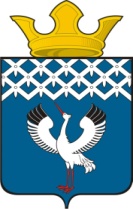  Российская Федерация                             Свердловская областьДумамуниципального образованияБайкаловского сельского поселения          35-е  заседание   4-го созыва      РЕШЕНИЕ26 июня 2020 г.                               с. Байкалово                                          № 184Об утверждении порядка переселения граждан из жилых помещений, признанных непригодными для проживания либо находящихся в многоквартирных домах, признанных аварийными и подлежащими сносу на территории  Байкаловского сельского поселенияРуководствуясь статьями 35, 40 Конституции Российской Федерации, Гражданским кодексом Российской Федерации, статьями 32, 85, 86, 89 Жилищного кодекса Российской Федерации, Градостроительным кодексом Российской Федерации, Земельным кодексом Российской Федерации, Постановлением Правительства Российской Федерации от 28.01.2006 № 47 (ред. от 24.04.2020) «Об утверждении Положения о признании помещения жилым помещением, жилого помещения непригодным для проживания и многоквартирного дома аварийным и подлежащим сносу», Уставом Байкаловского сельского поселения, учитывая Постановление Пленума Верховного Суда Российской Федерации от 02.07.2009 № 14 «О некоторых вопросах, возникших в судебной практике при применении Жилищного кодекса Российской Федерации», Обзор судебной практики по делам, связанным с обеспечением жилищных прав граждан в случае признания жилого дома аварийным и подлежащим сносу или реконструкции, утвержденный Президиумом Верховного Суда Российской Федерации 29.04.2014, с целью организации работы по переселению граждан из жилых помещений, признанных непригодными для проживания либо находящихся в многоквартирных домах, признанных аварийными и подлежащими сносу на территории Байкаловского сельского поселения, Дума муниципального образования Байкаловского сельского поселения РЕШИЛА:1. Утвердить Порядок переселения граждан из жилых помещений, признанных непригодными для проживания либо находящихся в многоквартирных домах, признанных аварийными и подлежащими сносу на территории Байкаловского сельского поселения (прилагается).	2. Настоящее решение опубликовать (обнародовать) в Информационном вестнике Байкаловского сельского поселения и на официальном сайте Думы муниципального образования Байкаловского сельского поселения: www.байкдума.рф.  3. Настоящее решение вступает в силу со дня его официального опубликования. Председатель Думы муниципального образованияБайкаловского сельского поселения                  		                  С.В. Кузеванова 26 июня 2020 г.Глава муниципального образованияБайкаловского сельского поселения                   				     Д.В. Лыжин26 июня 2020 г.УТВЕРЖДЕНОРешением ДумыБайкаловского сельского поселенияот 26.06.2020 г. № 184Порядок переселения граждан из жилых помещений, признанных непригодными для проживания либо находящихся в многоквартирных домах, признанных аварийными и подлежащими сносу на территории Байкаловского сельского поселения I. Общие положения1. Порядок переселения граждан из жилых помещений, признанных непригодными для проживания либо находящихся в многоквартирных домах, признанных аварийными и подлежащими сносу на территории Байкаловского сельского поселения (далее - Порядок), разработан на основании статей 35, 40 Конституции Российской Федерации, Гражданского кодекса Российской Федерации, статей 32, 85, 86, 89 Жилищного кодекса Российской Федерации, Градостроительного кодекса Российской Федерации, Земельного кодекса Российской Федерации, Постановления Пленума Верховного Суда Российской Федерации от 02.07.2009 N 14 "О некоторых вопросах, возникших в судебной практике при применении Жилищного кодекса Российской Федерации", Обзора судебной практики по делам, связанным с обеспечением жилищных прав граждан в случае признания жилого дома аварийным и подлежащим сносу или реконструкции, утвержденного Президиумом Верховного Суда Российской Федерации 29.04.2014, Постановления Правительства Российской Федерации от 28.01.2006 № 47 «Об утверждении Положения о признании помещения жилым помещением, жилого помещения непригодным для проживания и многоквартирного дома аварийным и подлежащим сносу или реконструкции", подпрограммы "Переселение граждан из аварийного жилищного фонда и жилых помещений, признанных непригодными для проживания" государственной программы Свердловской области «Реализация основных направлений государственной политики в строительном комплексе Свердловской области до 2024 года», утвержденной Постановлением Правительства Свердловской области от 24.03.2013 № 1296-ПП, подпрограммы «Формирование жилищного фонда для переселения граждан из жилых помещений, признанных непригодными для проживания и  (или) с высоким уровнем износа и обеспечение малоимущих граждан жилыми помещениями по договорам социального найма на территории муниципального образования Байкаловского сельского поселения» муниципальной программы «Социально-экономическое развитие  Байкаловского сельского поселения» на 2015-2024гг., утвержденной постановлением главы муниципального образования  Байкаловского сельского поселения от 05.11.2014 № 442-п, Устава Байкаловского сельского поселения.2. Порядок регламентирует переселение граждан из жилых помещений, признанных непригодными для проживания либо находящихся в многоквартирных домах, признанных аварийными и подлежащими сносу, а также обеспечение жилищных прав собственника жилого помещения при изъятии жилого помещения в связи с изъятием земельного участка для муниципальных нужд.3. Действия настоящего Порядка распространяются на отношения, связанные с переселением нанимателей, проживающих в жилых помещениях на условиях договора социального найма, признанных непригодными для проживания (далее - наниматели), и собственников жилых помещений, расположенных в многоквартирных домах, признанных аварийными и подлежащими сносу (далее - собственники жилых помещений).4. Настоящий Порядок предусматривает:1) переселение нанимателей из жилых помещений, признанных непригодными для проживания либо находящихся в многоквартирных домах, признанных аварийными и подлежащими сносу, путем предоставления другого равнозначного по общей площади ранее занимаемому жилому помещению, благоустроенного жилого помещения муниципального жилищного фонда по договорам социального найма;2) предоставление собственнику(ам) жилых помещений возмещения за жилое помещение, расположенное в многоквартирном доме, признанном аварийным и подлежащим сносу, путем заключения соглашения об изъятии недвижимости для муниципальных нужд, по форме согласно приложению № 1 к настоящему Порядку;3) предоставление собственнику(ам) жилого помещения другого жилого помещения с зачетом выкупной цены за изымаемое жилое помещение путем заключения соглашения о предоставлении взамен изымаемого жилого помещения другого жилого помещения по форме согласно приложению № 2 к настоящему Порядку (далее - соглашение).В случае предоставления собственнику жилого помещения, переселяемому из аварийного жилищного фонда, жилого помещения, общая площадь которого превышает общую площадь ранее занимаемого им жилого помещения, финансирование расходов на оплату стоимости такого превышения осуществляется за счет средств местного бюджета.II. Порядок и условия переселения нанимателей, проживающих в жилых помещениях на условиях договора социального найма, признанных непригодными для проживания либо находящихся в многоквартирных домах, признанных аварийными и подлежащими сносу5. Нанимателям предоставляется другое жилое помещение по договору социального найма, благоустроенное применительно к условиям соответствующего населенного пункта, равнозначное по общей площади, ранее занимаемому жилому помещению, отвечающее установленным требованиям и находящееся в границах данного населенного пункта.В случаях, предусмотренных федеральным законом, предоставляемое жилое помещение с письменного согласия граждан может находиться в другом населенном пункте Байкаловского сельского поселения.6. Порядок и сроки предоставления жилых помещений нанимателям по договорам социального найма в связи с переселением (выселением) осуществляются в соответствии с административным регламентом, определяющим последовательность действий по предоставлению гражданам жилых помещений в связи с переселением их из жилых помещений, признанных непригодными для проживания либо находящихся в многоквартирных домах, признанных аварийными и подлежащими сносу, утвержденным постановлением Главы муниципального образования Байкаловского сельского поселения.Постановление Главы муниципального образования Байкаловского сельского поселения о предоставлении жилого помещения по договору социального найма, принятое с соблюдением требований жилищного законодательства, является единственным основанием для заключения договора социального найма жилого помещения Администрацией.7. При переселении нанимателей, которые состоят на учете в качестве нуждающихся в жилых помещениях, предоставляемых по договору социального найма, жилые помещения предоставляются равнозначными по общей площади, ранее занимаемым жилым помещениям, с сохранением права дальше состоять на таком учете до получения ими жилых помещений по договорам социального найма общей площадью на одного человека не менее нормы предоставления, утвержденной постановлением Главы муниципального образования Байкаловского сельского поселения, действующей на момент предоставления жилого помещения.8. Жилые помещения, занимаемые по договору социального найма, освобождаются нанимателями и членами их семей не позднее чем через месяц после заключения договоров социального найма на вновь предоставленные жилые помещения. Наниматель обязан передать освобождаемое жилое помещение по акту приема-передачи представителю Администрации.9. Не подлежат обязательному удовлетворению при предоставлении гражданам жилых помещений следующие требования:1) предоставление жилого помещения в определенной квартире, на определенном этаже, в определенном доме;2) предоставление жилого помещения, большего по площади, чем предусмотрено жилищным законодательством;3) предоставление раздельного жилья (двух и более жилых помещений) членам семьи с целью их расселения;4) предоставление жилого помещения, состоящего из того же числа комнат в ранее занимаемом жилом помещении.10. В момент заключения договора социального найма наниматель оформляет обязательство о том, что не позднее чем через месяц после заключения договора социального найма обязуется сняться с регистрационного учета (со всеми проживающими и (или) зарегистрированными гражданами) в ранее занимаемом жилом помещении и оформить регистрацию во вновь предоставленном жилом помещении (Приложение № 5).11. При отказе нанимателя от освобождения занимаемого по договору социального найма жилого помещения и переселения в предоставляемое жилое помещение спор решается в судебном порядке.III. Обеспечение жилищных прав собственников жилых помещений12. Признание в установленном Правительством Российской Федерации порядке многоквартирного дома аварийным и подлежащим сносу является основанием предъявления Администрацией к собственникам помещений требования о сносе дома в разумный срок (приложение № 3). В случае, если данные собственники в установленный срок не осуществили снос указанного дома, земельный участок, на котором расположен дом, подлежит изъятию для муниципальных нужд и соответственно подлежит изъятию каждое жилое помещение в доме, за исключением жилых помещений, принадлежащих на праве собственности муниципальному образованию Байкаловского сельского поселения, в порядке, предусмотренном частями 1 - 3, 5 - 9 статьи 32 Жилищного кодекса Российской Федерации.13. В случае, если в отношении территории, на которой расположен многоквартирный дом, признанный аварийным и подлежащим сносу, принято решение о развитии застроенной территории в соответствии с законодательством Российской Федерации о градостроительной деятельности, Администрация обязана предъявить к собственникам помещений в доме требование о его сносе и установить срок не менее шести месяцев для подачи заявления на получение разрешения на строительство, снос указанного дома. В случае, если собственником или собственниками многоквартирного дома в течение установленного срока не будет подано в установленном законодательством Российской Федерации о градостроительной деятельности порядке заявление на получение разрешения на строительство, снос такого дома, земельный участок, на котором расположен указанный дом, и жилые помещения в указанном доме подлежат изъятию для муниципальных нужд в соответствии с частью 10 статьи 32 Жилищного кодекса Российской Федерации.Собственникам жилых помещений жилищного фонда, признанного непригодным для проживания, аварийным и подлежащим сносу Администрация предоставляет другое благоустроенное помещение, равнозначное или большее по площади освобожденному жилому помещению. При этом равнозначным жилым помещением признается жилое помещение, площадь которого соответствует площади освобождаемого жилого помещения. Допускается предоставление жилого помещения, превышающего площадь освобождающегося жилого помещения, если предоставить равноценное жилое помещение в силу его конструктивных особенностей не представляется возможным. При этом собственник не несет дополнительных затрат при предоставлении жилого помещения большей площади.14. В случае если собственники помещений в установленный срок не осуществили снос указанного дома, администрация принимает решение об изъятии для муниципальных нужд земельного участка, на котором расположен многоквартирный дом, признанный в установленном порядке аварийным и подлежащим сносу, и жилых помещений в указанном доме, за исключением жилых помещений, принадлежащих на праве собственности муниципальному образованию. Решение об изъятии принимается путем издания постановления Главы муниципального образования Байкаловского сельского поселения об изъятии для муниципальных нужд земельного участка, на котором расположен многоквартирный дом, признанный в установленном порядке аварийным и подлежащим сносу, и жилых помещений в указанном доме, за исключением жилых помещений, принадлежащих на праве собственности муниципальному образованию (далее - постановление об изъятии).15. В течение 10 дней со дня принятия постановления об изъятии земельного участка специалист Администрации направляет собственнику жилого помещения, подлежащего изъятию, копию постановления об изъятии земельного участка, на котором расположено такое жилое помещение или расположен многоквартирный дом, в котором находится такое жилое помещение, для муниципальных нужд, а также проект соглашения об изъятии недвижимости для муниципальных нужд в порядке и сроки, которые установлены федеральным законодательством.16. Изъятие земельного участка, на котором расположен многоквартирный дом, признанный в установленном порядке аварийным и подлежащим сносу, производится в соответствии с требованиями земельного законодательства Российской Федерации.Изъятие земельного участка, на котором расположен многоквартирный дом, признанный аварийным и подлежащим сносу, и жилых помещений в таком доме до истечения срока, указанного в пункте 13 раздела III настоящего Порядка, допускается только с согласия собственника по форме согласно приложению № 6 к настоящему Порядку.17. Обеспечение жилищных прав собственников жилых помещений, расположенных в многоквартирных домах, признанных аварийными и подлежащими сносу, осуществляется путем выплаты возмещения (выкупа) за изымаемое жилое помещение. По соглашению с собственником жилого помещения ему может быть предоставлено взамен изымаемого жилого помещения другое жилое помещение с зачетом его стоимости при определении размера возмещения за изымаемое жилое помещение.IV. Изъятие у собственников жилых помещений, расположенных в многоквартирных домах, признанных аварийными и подлежащими сносу, и предоставление возмещения за изымаемые жилые помещения18. Процедура изъятия жилого помещения и выплаты возмещения (выкупа) за изымаемое жилое помещение осуществляется в следующем порядке:1) Выплата возмещения за изымаемое жилое помещение осуществляется на основании соглашения об изъятии жилого помещения с выплатой возмещения за изымаемое жилое помещение (далее - соглашение), заключаемого между собственником жилого помещения и Администрацией.2) На основании постановления Администрация направляет собственникам жилых помещений проект соглашения, содержащий размер возмещения за изымаемое жилое помещение, определяемый в соответствии с пунктами 20, 22, 23 раздела IV настоящего Порядка.3) При согласии с условиями соглашения собственники жилых помещений представляют в Администрацию подписанный экземпляр соглашения, а также соответствующие документы, необходимые для регистрации перехода права собственности на жилые помещения. Передача жилых помещений осуществляется путем подписания акта приема-передачи.4) Если собственник жилого помещения не заключил в порядке, установленном земельным законодательством, соглашение об изъятии недвижимого имущества для государственных или муниципальных нужд, в том числе по причине несогласия с решением об изъятии у него жилого помещения, допускается принудительное изъятие жилого помещения на основании решения суда. Соответствующий иск может быть предъявлен в течение срока действия решения об изъятии земельного участка, на котором расположено такое жилое помещение или расположен многоквартирный дом, в котором находится такое жилое помещение, для государственных или муниципальных нужд. При этом указанный иск не может быть подан ранее чем до истечения трех месяцев со дня получения собственником жилого помещения проекта соглашения об изъятии недвижимого имущества для государственных или муниципальных нужд.19. Выкупная цена жилого помещения, сроки и другие условия выкупа определяются соглашением с собственником жилого помещения. Соглашение включает в себя обязательство Администрации уплатить выкупную цену за изымаемое жилое помещение в безналичной денежной форме по договору купли продажи с зачислением суммы возмещения на банковский счет собственника освобождаемого жилого помещения без предоставления другого жилого помещения. 20. Размер выкупной цены определяется соглашением сторон в соответствии с пунктом 7 статьи 32 Жилищного кодекса РФ или на основе независимой оценки, проведенной в соответствии с Федеральным законом от 29.07.1998 № 135-ФЗ «Об оценочной деятельности в Российской Федерации».21. Соглашение о выкупе жилого помещения (приложение № 1), заключаемое с собственником жилого помещения, подлежащего изъятию, должно содержать:1) Размер выкупной цены, сроки и условия выкупа.2) Характеристику жилого помещения.3) Права сторон на жилое помещение, подлежащее изъятию, и жилое помещение, подлежащее предоставлению.4) Порядок освобождения жилого помещения, подлежащего изъятию.5) Иные условия в соответствии с жилищным законодательством.22. Оценочная организация определяется в соответствии с требованиями Федерального закона от 05.04.2013 № 44-ФЗ Российской Федерации «О контрактной системе в сфере закупок товаров, работ, услуг для обеспечения государственных и муниципальных нужд».23. Финансирование расходов по оценке стоимости предоставляемых жилых помещений муниципального жилищного фонда осуществляется за счет средств бюджета Байкаловского сельского поселения.При повторной оценке расходы несет лицо, не согласившееся с ранее произведенной оценкой. Споры, возникающие в связи с произведенной оценкой рыночной стоимости жилого помещения, а также в связи с установлением размера возмещения, решаются в судебном порядке.	24. Принудительное изъятие жилого помещения на основании решения суда возможно только при условии предварительного и равноценного возмещения. При этом по заявлению прежнего собственника жилого помещения за ним сохраняется право пользования жилым помещением, если у прежнего собственника не имеется в собственности иных жилых помещений, не более чем на шесть месяцев после предоставления возмещения прежнему собственнику жилого помещения, если соглашением с прежним собственником жилого помещения не установлено иное.	25. Граждане, которые приобрели право собственности на жилое помещение в многоквартирном доме после признания его в установленном порядке аварийным и подлежащим сносу, за исключением граждан, право собственности у которых в отношении таких жилых помещений возникло в порядке наследования, имеют право на выплату возмещения за изымаемое жилое помещение, рассчитанного в порядке, установленном частью 7 статьи 32 ЖК РФ, размер которого не может превышать стоимость приобретения ими такого жилого помещения, при этом положения частей 8 и 8.1 статьи 32 ЖК РФ в отношении таких граждан не применяются.V. Предоставление собственникам жилых помещений, расположенных в многоквартирных домах, признанных аварийными и подлежащими сносу, других жилых помещений в собственность26. По соглашению с собственником жилого помещения (приложение № 2) ему может быть предоставлено взамен изымаемого жилого помещения другое жилое помещение с зачетом его стоимости при определении размера возмещения за изымаемое жилое помещение по договору мены (приложение № 4), определяющего переход права собственности на изымаемое жилое помещение.27. Для заключения соглашения о предоставлении взамен изымаемого жилого помещения другого жилого помещения, собственник изымаемого жилого помещения предоставляет в Администрацию пакет документов, предусмотренный административным регламентом предоставления муниципальной услуги «Предоставление гражданам жилых помещений в связи с переселением из ветхого жилищного фонда и зон застройки (сноса) на территории Байкаловского сельского поселения», утвержденным постановлением Главы муниципального образования Байкаловского сельского поселения.28. Предоставляемое собственнику другое жилое помещение на условиях мены должно быть благоустроенным применительно к условиям соответствующего населенного пункта, должно отвечать требованиям, установленным разделом II Положения о признании помещения жилым помещением, жилого помещения непригодным для проживания и многоквартирного дома аварийным и подлежащим сносу или реконструкции, утвержденного Постановлением Правительства Российской Федерации от 28.01.2006 № 47, быть свободным от прав и обязательств третьих лиц, находиться в границах данного населенного пункта. В случаях, предусмотренных Жилищным кодексом Российской Федерации, предоставляемое жилое помещение, с согласия в письменной форме граждан, может находиться в границах другого населенного пункта субъекта Российской Федерации.VI. Заключительные положения29. Жилое помещение, передаваемое администрации по договору мены, купли-продажи, освобождается всеми проживающими в нем гражданами и передается в муниципальную собственность без каких-либо обременений.30. В момент заключения договора мены, купли-продажи собственник оформляет обязательство о том, что не позднее чем через месяц после заключения договора купли-продажи, мены обязуется сняться с регистрационного учета (со всеми проживающими и (или) зарегистрированными гражданами) в ранее занимаемом жилом помещении и оформить регистрацию во вновь предоставленном жилом помещении (Приложение №5).31. Собственники обязаны в течение десяти дней с момента подписания договора купли-продажи, мены сдать жилое помещение администрации, представить подтверждающие документы в администрацию.32. Собственник жилого помещения, подлежащего изъятию, до заключения соглашения об изъятии недвижимости для муниципальных нужд либо вступления в законную силу решения суда о принудительном изъятии такого земельного участка и (или) расположенных на нем объектов недвижимого имущества может владеть, пользоваться и распоряжаться им по своему усмотрению и производить необходимые затраты, обеспечивающие использование жилого помещения в соответствии с его назначением. Собственник несет риск отнесения на него при определении размера возмещения за жилое помещение затрат и убытков, связанных с произведенными в указанный период вложениями, значительно увеличивающими стоимость изымаемого жилого помещения.33. Если собственником изымаемого жилого помещения является несовершеннолетний или в нем проживают лица, находящиеся под опекой или попечительством, либо оставшиеся без попечения родителей несовершеннолетние члены семьи собственника (о чем известно органу опеки и попечительства), то для отчуждения жилого помещения необходимо согласие органа опеки и попечительства.Приложение № 1к Порядку переселения гражданиз жилых помещений, признанныхнепригодными для проживания либонаходящихся в многоквартирных домах,признанных аварийными иподлежащими сносу на территорииБайкаловского сельского поселенияСОГЛАШЕНИЕоб изъятии недвижимости для муниципальных нуждс. Байкалово                                                                                             от "__" _______ 20__ годаАдминистрации муниципального образования Байкаловского сельского поселения в лице Главы муниципального образования Байкаловского сельского поселения ________________, действующего(ей) на основании Устава,  именуемое в дальнейшем  «Администрация»,   с   одной   стороны   и_______________________________________________________________,                                                          (Ф.И.О., дата рождения,   реквизиты документа, удостоверяющего личность)зарегистрированный(ая) по адресу: ______________________________________, именуемыйв дальнейшем «Гражданин», с другой стороны в соответствии с _______________________,                                                                                                              (дата и номер нормативных документов)в целях ________________________________________________________________________заключили настоящее соглашение о нижеследующем:	1. Гражданину принадлежит жилое помещение № ____ общей площадью ___ кв. метров  по  адресу:  ___________________________________________________________ (далее по тексту - Квартира).	Квартира  принадлежит  на праве _________________________ собственности Гражданину  на  основании  _____________________  от  ______________,  о чем в Едином  государственном реестре прав на недвижимое имущество и сделок с ним ______________  г.  произведена  запись  регистрации № __________, что подтверждается   свидетельством   о   государственной   регистрации   права № ________, с кадастровым номером ___________________________.	Стоимость Квартиры, согласно отчету № _____ от ___________ г. об оценке рыночной стоимости указанной квартиры, составляет _________________________________(___________________________) рублей  00 копеек.                   (стоимость прописью)На момент заключения настоящего соглашения в указанной Квартире на регистрационном учете жительства и (или) пребывания никто не состоит и не проживает, лиц, сохраняющих в соответствии с действующим законодательством право пользования указанным жилым помещением, не имеется, что подтверждается соответствующей справкой _______________________________________________________________________________.Гражданин ставит в известность Администрацию об отсутствии каких-либо ограничений (обременений) в отношении Квартиры, не названных в настоящем соглашении. До заключения настоящего соглашения Квартира никому не продана, не заложена, в споре и под запрещением (арестом) не состоит. Гражданин заявляет, что Квартира передается свободной от любых прав третьих лиц.2. Гражданин передает, а Администрация принимает в муниципальную собственность квартиру № ____ общей площадью ___ кв. метров по адресу: ___________________________.3. Администрация производит Гражданину возмещение за жилое помещение путем выкупа Квартиры после регистрации перехода права собственности в Управлении Федеральной службы государственной регистрации кадастра и картографии по Свердловской области в течение одного месяца.4. Администрация перечисляет стоимость Квартиры в размере ___________________ рублей __ копеек на лицевой счет _______________________, открытый в _______________.5. Срок передачи и принятия сторонами Квартиры не должен превышать одного месяца со дня прекращения права на объект недвижимого имущества Гражданина.6. Возникшие при исполнении настоящего соглашения споры между сторонами разрешаются в установленном законом порядке.7. Содержание статей 209, 210, 213, 288, 292, 460, 568 Гражданского кодекса Российской Федерации сторонам известно.8. Настоящее соглашение составлено в четырех экземплярах: одно передается в Администрацию, одно - Гражданину, два - хранятся в делах Управления Федеральной службы государственной регистрации кадастра и картографии по Свердловской области.9. Юридические адреса сторон:Приложение № 2к Порядку переселения гражданиз жилых помещений, признанныхнепригодными для проживания либонаходящихся в многоквартирных домах,признанных аварийными иподлежащими сносу на территорииБайкаловского сельского поселенияСОГЛАШЕНИЕо предоставлении взамен изымаемого жилого помещениядругого жилого помещенияс. Байкалово                                                                                           от "__" _______ 20__ года   Администрация муниципального образования Байкаловского сельского поселения в лице Главы муниципального образования Байкаловского сельского поселения ____________, действующего(ей) на основании Устава,  именуемое в дальнейшем  «Администрация»,  с   одной    стороны   и______________________________________________________________,                                                    (Ф.И.О., дата рождения, реквизиты документа, удостоверяющего личность)зарегистрированный(ая) по адресу: _________________________________________________,именуемый в дальнейшем «Гражданин»,  с другой стороны  в   соответствии   с____________________________________________________________________________________________(реквизиты нормативных документов)заключили настоящее соглашение о нижеследующем:	1. Гражданину принадлежит жилое помещение № ____ общей площадью ___ кв. метров   по  адресу:  __________________________________________________________  (далее  по  тексту  - Квартира).	2. Квартира принадлежит на праве ___________________________________________собственности Гражданину на основании ________________________ от ________________,о  чем  в  Едином  государственном  реестре  прав на недвижимое имущество и сделок   с   ним  ___________________  г.  произведена  запись  регистрации №   __________,   что   подтверждается   свидетельством   о государственной регистрации права № _____________.    	3. Стоимость Квартиры, согласно отчету № ___________ от ____________ г. об оценкерыночной стоимости указанной квартиры, составляет _________________________________(_____________________________) рублей 00 копеек.                       (стоимость прописью)4. На момент заключения настоящего соглашения в указанной Квартире на регистрационном учете по месту жительства и (или) пребывания никто не состоит и не проживает, лиц, сохраняющих в соответствии с действующим законодательством право пользования указанным жилым помещением, не имеется, что подтверждается соответствующей справкой________________________________________________________.5. Гражданин ставит в известность Администрацию об отсутствии каких-либо ограничений (обременений) в отношении Квартиры, не названных в настоящем соглашении. До заключения настоящего соглашения Квартира никому не продана, не заложена, в споре и под запрещением (арестом) не состоит. Гражданин заявляет, что Квартира передается свободной от любых прав третьих лиц.6. Гражданин передает, а Администрация принимает в муниципальную собственность квартиру № ____ общей площадью _________ квадратных метров по адресу: _______________________________________________________________________________.7. Администрация взамен Квартиры, расположенной по адресу: _______________________________, общей площадью ______ квадратных метров, рыночной стоимостью _________________________, предоставляет другое жилое помещение, расположенное по адресу: ____________________________________, общей площадью ______ квадратных метров, состоящее из _________ комнат, фактической стоимостью, определенной на основании ________________________, __________________________ рублей (далее по тексту - другое жилое помещение) с зачетом его стоимости при определении размера возмещения за изымаемое жилое помещение.8. Управление производит передачу другого жилого помещения Гражданам по договору мены после государственной регистрации права собственности в Управлении Федеральной службы государственной регистрации кадастра и картографии по Свердловской области за Администрацией Байкаловского сельского поселения.9. Гражданин не позднее чем через месяц после заключения договора мены освобождает занимаемую Квартиру.10. Возникшие при исполнении настоящего соглашения споры между сторонами разрешаются в установленном законом порядке.11. Содержание статей 209, 210, 213, 288, 292, 460, 568 Гражданского кодекса Российской Федерации сторонам известно.12. Настоящее соглашение составлено в трех экземплярах: одно передается Гражданину, одно - в Администрацию, одно - хранится в делах Управления Федеральной службы государственной регистрации кадастра и картографии по Свердловской области.13. Юридические адреса сторон:Приложение № 3к Порядку переселения гражданиз жилых помещений, признанныхнепригодными для проживания либонаходящихся в многоквартирных домах,признанных аварийными иподлежащими сносу на территорииБайкаловского сельского поселения             Герб  Байкаловского сельского поселения                 Адрес проживания собственникаТРЕБОВАНИЕ	На  основании  Заключения  о  признании  жилого  многоквартирного  дома № _____ от ________ года, распоряжения ____________________________________ указанный многоквартирный дом подлежит сносу.    	Вы являетесь собственниками на праве ___________________________ собственностижилого помещения, расположенного по адресу: ______________________________________,общей площадью _________________ квадратных метров.    	Согласно   части   10  статьи  32  Жилищного  кодекса РФ Вам необходимо осуществить   снос   в   разумный  срок  дома,  расположенного  по  адресу: ____________________________________________________, за счет собственных средств	О принятом Вами решении, в том числе в случае, если Вы по материальным, техническим   и  иным  причинам  не  имеете  возможности  осуществить  снос указанного  жилого  помещения,  просим  сообщить в срок до ______________ в Администрацию  муниципального образования Байкаловского сельского поселения  (с. Байкалово ул. Революции д. 21, телефон 2-01-87).Глава муниципального образования Байкаловского сельского поселения            ___________________ _________________	Требование получил (Ф.И.О., подпись) _________________________________       	 Дата ___________________________Приложение № 4к Порядку переселения гражданиз жилых помещений, признанныхнепригодными для проживания либонаходящихся в многоквартирных домах,признанных аварийными иподлежащими сносу на территории                                                                                                   Байкаловского сельского поселенияДОГОВОР МЕНЫсело Байкалово Свердловской области__________________________________                     (дата заключения договора)	Мы, ____________________________________, ___________________ года рождения, паспорт гражданина Российской Федерации сери _______№________, код подразделения _________________, выдан  ________________________________________________________зарегистрированная (ый) по адресу:_________________________________________________с одной стороны Администрация муниципального образования Байкаловского сельского поселения в лице Главы муниципального образования Байкаловского сельского поселения _________________________, _________________ года рождения, (паспорт серии _____№ _____________________, выдан ___________________________________________________), зарегистрированного по адресу:____________________________________________________, действующего на основании Устава Байкаловского сельского поселения, с другой стороны, заключили настоящий договор о нижеследующем:стороны производят взаимный обмен на основании постановления Главы муниципального образования Байкаловского сельского поселения  от _______ № ______ «О переселении граждан из жилых помещений, признанных непригодными для проживания» и во исполнение _____________________________________________________________________                                                                         (указывается дата, номер, судебного решения)по которым: в собственность Администрации муниципального образования Байкаловского сельского поселения  переходит право собственности на квартиру № _____ в доме № ______ по улице ___________________, в ________________________ Байкаловского  района Свердловской области, общей площадью _______ кв.м., с кадастровым номером __________.	1. Обмениваемая квартира принадлежит _________________________, на основании _________________________________, о чем в Едином государственном реестре прав на недвижимое имущество и сделок с ним ______________ сделана запись регистрации № ________________________.	2. В собственность _______________________, переходит квартира № ___, в доме № _____, по улице ________________ в ________________Свердловской области, общей площадью ______ кв.м., с кадастровым номером ___________, согласно Выписки из Единого государственного реестра недвижимости об основных характеристиках и зарегистрированных правах на объект недвижимости от_____________ г.	3. Обмениваемая квартира № ______, в доме № ____ по улице ___________ в ________________________, Байкаловского района, Свердловской области принадлежит Байкаловскому сельскому поселению на основании: Акт приема–передачи объекта __________________________, муниципальный контракт ___________________________________________ №________________________________ от _____________. Дата регистрации: ____________________ Номер регистрации: _____________________;Разрешение на ввод объекта в эксплуатацию №_____________________ от __________________________. Орган выдачи: ___________________________________________, о чем в Едином государственном реестре прав на недвижимое имущество и сделок с ним _________________ сделана запись регистрации № ____________________________________.	4. Обмен квартир производится без доплаты.	5. Стороны гарантируют, что передаваемое по настоящему договору недвижимое имущество (квартиры) никому не продано, не заложено, не является предметом спора, под арестом или запретом не состоит и свободно от любых прав третьих лиц.	6. Передача обмениваемого недвижимого имущества произведена до подписания настоящего договора путем вручения сторонами друг другу ключей, расчетных книжек по оплате налогов и сборов, и иной документации, относящейся к имуществу. Недвижимое имущество сторонами осмотрено, претензий по состоянию нет. Акт приема-передачи недвижимого имущества стороны составлять не будут.	7. В обмениваемой квартире № ____ в доме № ____ по улице __________ в _____________ Байкаловского района Свердловской области зарегистрированы _____________, согласно справке от ________________., выданной _____________________.Зарегистрированные граждане сохраняют право пользования, и проживания в данной квартире до ___________________ года.	8. В обмениваемой квартире № _____, в доме № ______ по улице ___________ в ____________________ Свердловской области никто не зарегистрирован, согласно справке от _________________________., выданной __________________________________________.	9. Правовые последствия заключенного договора сторонами известны, регулируются ст. ст. 167, 209, 213, 288, 292, 552, 556, 558 Гражданского Кодекса РФ.	10. Стороны приобретают права собственности на обмениваемые квартиры с момента государственной регистрации права собственности в Управление Федеральной службы государственной регистрации, кадастра и картографии по Свердловской области. В соответствии со ст. 223 Гражданского кодекса Российской Федерации в случаях, когда отчуждение имущества подлежит государственной регистрации, право собственности у приобретателя возникает с момента такой регистрации, если иное не установлено законом.	11. Стороны договора заявляют, что они не лишены дееспособности, не страдают заболеваниями, препятствующими понимать существо подписываемого ими договора, а также об отсутствии обстоятельств, вынуждающих их совершать данную сделку на крайне невыгодных для себя условиях.	12. Настоящий договор составлен в трех экземплярах и подлежит государственной регистрации в Управлении Федеральной службы государственной регистрации, кадастра и картографии по Свердловской области.Приложение № 5к Порядку переселения гражданиз жилых помещений, признанныхнепригодными для проживания либонаходящихся в многоквартирных домах,признанных аварийными иподлежащими сносу на территории                                                                                                   Байкаловского сельского поселенияОбязательствооб освобождении жилого помещения,признанного непригодным для проживанияс. Байкалово                                                                                 «____» _________ 20____ г.Я, гр. ______________________________, паспорт серия ______ № ________, выдан ___________________________________________ "____"_____________ г; зарегистрирован(а) по адресу: с. ___________ ул. __________ д. ___ кв. ___, будучи нанимателем (собственником) жилого помещения, расположенного по адресу: г. ____________ ул. ___________________ д. ___ кв. ____, в связи с предоставлением другого жилого помещения обязуюсь сняться с регистрационного учета лично, а также снять с учета граждан, зарегистрированных вместе со мной, и освободить вышеуказанное жилое помещение в срок до "____" _____ 20___ г.Граждан, зарегистрированных вместе со мной по адресу: с. _________________ ул. _____________ д. ___ кв. ____, обязуюсь с личного их согласия поставить на регистрационный учет в предоставляемое жилое помещение по адресу: с. ___________ ул. __________ д. ___ кв. ___Подпись ________________              ___________________________________________                                                                                   (расшифровка подписи пишется собственноручно)Приложение № 6к Порядку переселения гражданиз жилых помещений, признанныхнепригодными для проживания либонаходящихся в многоквартирных домах,признанных аварийными иподлежащими сносу на территории                                                                                                   Байкаловского сельского поселения	                                                             В администрацию муниципального образования 						  Байкаловского сельского поселенияадрес: ______________________________,телефон: ___________, факс: _________,эл. почта: ___________________________ от ___________________________________                  (данные собственника жилого помещения) адрес: ______________________________, телефон: ___________, факс: _________,  эл. почта: ___________________________СОГЛАСИЕсобственника на изъятие земельного участка, на которомрасположен многоквартирный дом, признанный аварийными подлежащим сносу, и жилых помещенийв таком доме до истечения шестимесячного срока с датыпредъявления требования о его сносе 	Многоквартирный дом, расположенный по адресу ____________________________,принадлежит на праве собственности _____________________________________________,что подтверждается _____________________________________________________________.    	Решением комиссии по оценке жилых помещений жилищного фонда № _________ от«__» __________ ___ г. данный дом признан аварийным и подлежащим сносу.	"__" _________ ___ г. _______________________________________________________                                                             (наименование собственника жилого помещения)было получено требование ________________________________________________________                                                                                      (наименование органа местного самоуправления)№ ______ о сносе дома и установлен шестимесячный срок для подачи  заявления  на  получение  разрешения  на  строительство,  снос  указанного дома.	В соответствии с ч. 11 ст. 32 Жилищного кодекса  Российской Федерации в случае, если собственником многоквартирного дома в  течение  установленного срока   не  будет  подано  в   установленном  законодательством  Российской Федерации о градостроительной деятельности порядке заявление  на  получение разрешения на строительство, снос такого дома,  земельный участок, на котором расположен указанный дом, и жилые помещения в указанном доме подлежат изъятию для муниципальных нужд в соответствии  с ч. 10 ст. 32 Жилищного кодекса Российской Федерации.	На  основании  ч. 12  ст. 32  Жилищного  кодекса  Российской  Федерации изъятие земельного участка,  на  котором  расположен  многоквартирный  дом, признанный   аварийным   и  подлежащим  сносу  , и  жилых помещений в таком  доме до истечения шести  месяцев  допускается  только  с согласия собственника.    ___________________________________________________________ согласен на                            (наименование собственника многоквартирного дома)осуществление _____________________________________ выкупа многоквартирного дома,                                            (наименование органа местного самоуправления)расположенного по адресу _______________________________________________________,до истечения  шести  месяцев  с момента  получения  требования  о сносе дома на следующих условиях: _____________________________________________________.    Приложения:    1.   Копии   документов,    подтверждающих   право   собственности   на жилое помещение в многоквартирном доме.    2. Копия требования ___________________________________________ № _____ о сносе                                               (наименование органа местного самоуправления) дома.«______» ___________ ____ г.Собственник ___________________/___________________________/         (подпись)                                                              (Ф.И.О.)Администрация муниципального образования Байкаловского сельского поселения623870, Свердловская область,село Байкалово,улица Революции, дом 27Ф.И.О. собственника(ов)паспортные данныеГлава муниципального образования Байкаловского сельского поселения____________________________________________________Администрация муниципального образования Байкаловского сельского поселения623870, Свердловская область,село Байкалово,улица Революции, дом 27Ф.И.О. собственника(ов)паспортные данныеГлава муниципального образования Байкаловского сельского поселения____________________________________________________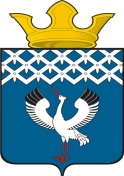 АДМИНИСТРАЦИЯМУНИЦИПАЛЬНОГО ОБРАЗОВАНИЯБАЙКАЛОВСКОГО СЕЛЬСКОГО ПОСЕЛЕНИЯ            623870 Свердловская область,Байкаловский район, с. БайкаловоРеволюции 21,  тел.(факс) 8(34362)2-01-87Официальный сайт: www.bsposelenie.ruE-mail: admbaykalovo-sp@yandex.ruОКПО – 04244974   ОГРН – 1069611000436ИНН – 6611010268 КПП – 663801001,Исх. № 01-21/ ____от ___.____.2020 г.Администрация муниципального образования Байкаловского сельского поселения623870, Свердловская область,село Байкалово,улица Революции, дом 27Ф.И.О. собственника(ов)паспортные данныеГлава муниципального образования Байкаловского сельского поселения____________________________________________________